Государственный стандарт СССР ГОСТ 26607-85
(CT СЭВ 4416-83)
"Система обеспечения точности геометрических параметров
в строительстве. Функциональные допуски"
(утв. постановлением Госстроя СССР от 28 июня 1985 г. N 102)System of ensuring geometrical parameters accuracy in construction.tolerancesСрок введения с 1 января 1986 г.1. Настоящий стандарт распространяется на проектирование и строительство зданий, сооружений и их элементов и устанавливает номенклатуру и основные принципы назначения функциональных допусков геометрических параметров в строительстве.Стандарт соответствует CT СЭВ 4416-83 в части, указанной в справочном приложении 1.Пояснения терминов, применяемых в настоящем стандарте, приведены в приложении 2.2. В соответствии с требованиями настоящего стандарта в проектной документации, а также во вновь разрабатываемых и пересматриваемых стандартах и других нормативно-технических документах, содержащих требования к точности геометрических параметров зданий, сооружений и их элементов, устанавливают точность функциональных геометрических параметров.3. Функциональными допусками регламентируют точность размеров, формы и положения элементов зданий и сооружений.Номенклатура функциональных допусков приведена в рекомендуемом приложении 3.4. Функциональные допуски дельта х_f, функциональные предельные отклонения или предельные значения функциональных геометрических параметров, которыми в соответствии с ГОСТ 21778-81 регламентируется точность этих параметров на стадии проектирования, назначают исходя из предъявляемых к строительным конструкциям функциональных требований.5. Функциональные требования по уровню надежности строительных конструкций, а также конструктивные, технологические, эстетические, экономические и другие требования, принимаемые для назначения допусков, должны обеспечивать соблюдение эксплуатационных показателей зданий, сооружений и их элементов в допустимых пределах.6. Функциональные допуски рассматриваются как компенсаторы технологических погрешностей и возможность обеспечения принимаемых значений этих допусков должна проверяться на стадии проектирования расчетов точности геометрических параметров зданий, сооружений и их элементов по ГОСТ 21780-83.7. В зависимости от учитываемой в расчете точности допускаемой вероятности появления действительных значений x_i,f функционального геометрического параметра х_f ниже минимального x_min,f или выше максимального значения x_max,f, при назначении функциональных допусков устанавливают соответствующие им значения стандартизированной случайной величины t_min,f и t_max,f (рекомендуемое приложение 4).8. Допускаемую вероятность проявления действительных значений х_i,f функционального геометрического параметра x_f ниже х_min,f или выше х_max,f, т.е. в случаях, когда х_i,f < х_minf или х_i,f > х_maxf, принимают исходя из социальных или экономических последствий отказа строительных конструкций здания, сооружения или их элемента.9. Значения функциональных допусков принимают в соответствии с числовым рядом по ГОСТ 21778-81.10. При назначении функциональных допусков и предельных отклонений необходимо указывать способы и условия измерения функциональных геометрических параметров. Приложение 1. Информационные данные о соответствии ГОСТ 26607-85 СТ СЭВ                4416-83                                                    Приложение 2. Пояснения терминов, применяемых в настоящем стандарте      Приложение 3. Номенклатура функциональных допусков                       Приложение 4. Значения t_min,f, t_max,f для нормального распределения   Приложение 1СправочноеИнформационные данные о соответствии ГОСТ 26607-85
СТ СЭВ 4416-83Первый абзац п.1 ГОСТ 26607-85 соответствует п.1 СТ СЭВ 4416-83.П.2 ГОСТ 26607-85 включает требования п.7 СТ СЭВ 4416-83.П.3 ГОСТ 26607-85 включает требования п.5 СТ СЭВ 4416-83.П.4 ГОСТ 26607-85 включает требования п.2 СТ СЭВ 4416-83.П.5 ГОСТ 26607-85 включает требования п.2 СТ СЭВ 4416-83.П.7 ГОСТ 26607-85 соответствует п.3 СТ СЭВ 4416-83.П.8 ГОСТ 26607-85 соответствует п.4 СТ СЭВ 4416-83.П.9 ГОСТ 26607-85 соответствует п.6 СТ СЭВ 4416-83.Справочное приложение 2 ГОСТ 26607-85 включает информационное приложение 1 СТ СЭВ 4416-83.Рекомендуемое приложение 3 ГОСТ 26607-85 включает рекомендуемое приложение 4 СТ СЭВ 4416-83.Рекомендуемое приложение 4 ГОСТ 26607-85 соответствует рекомендуемому приложению СТ СЭВ 4416-83.Приложение 2СправочноеПояснения терминов, применяемых в настоящем стандартеФункциональный геометрический параметр - геометрический параметр, точность которого непосредственно влияет на эксплуатационные показатели здания, сооружения или их элемента.Функциональный допуск - по ГОСТ 21778-81.Функциональное предельное отклонение - предельное отклонение геометрического параметра, точность которого непосредственно влияет на эксплуатационные показатели здания, сооружения или их элемента.Приложение 3Рекомендуемое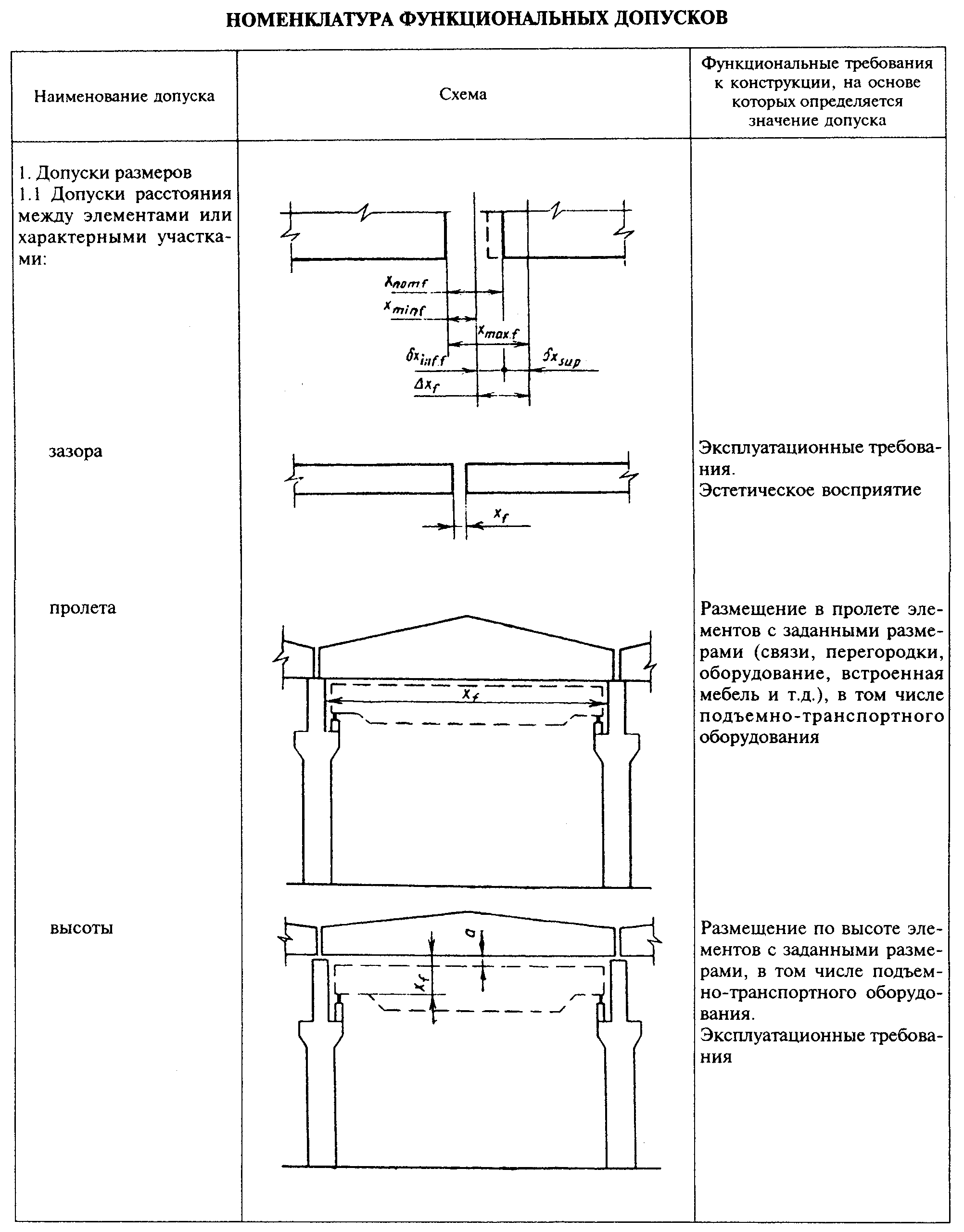 "Номенклатура функциональных допусков"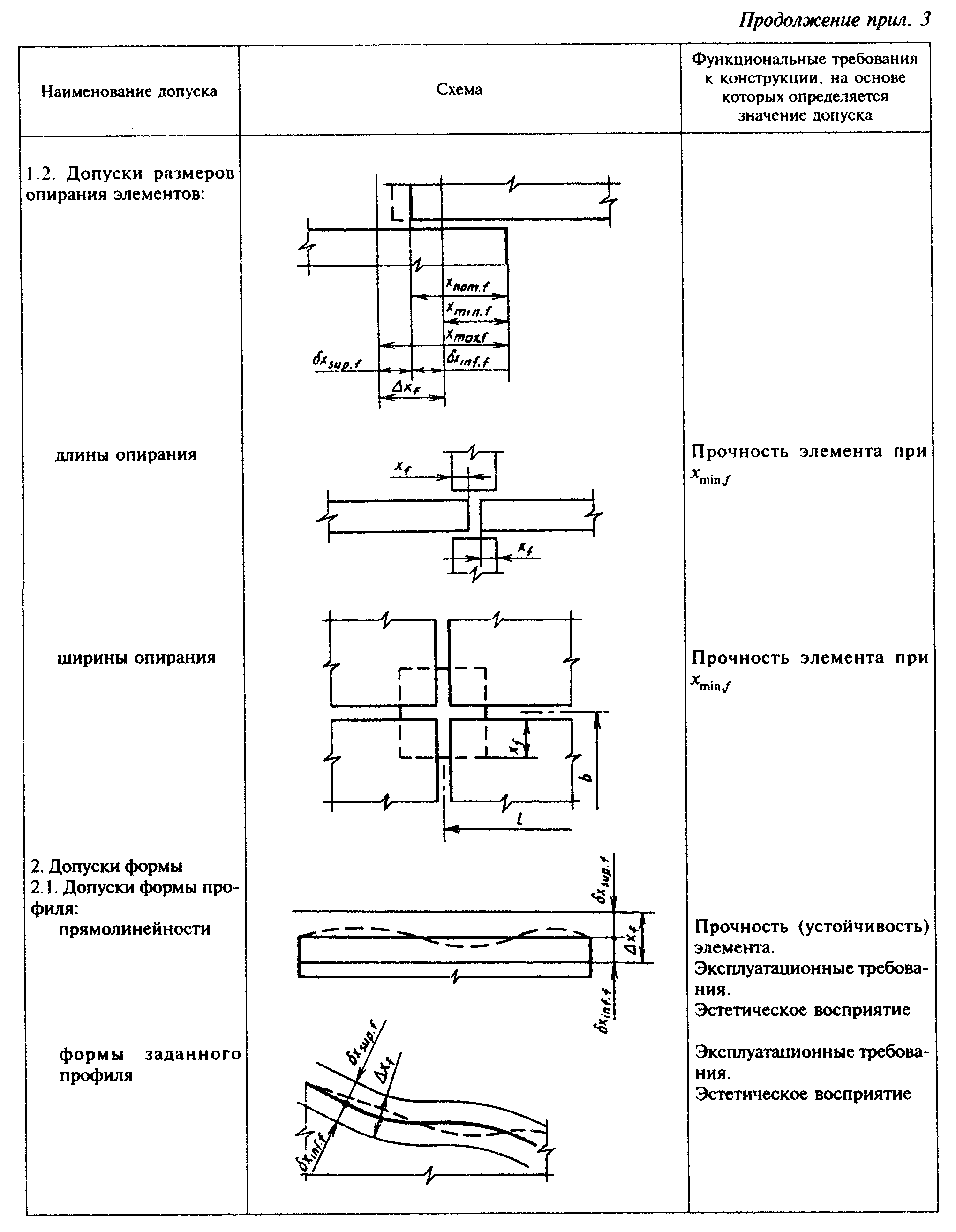 "Номенклатура функциональных допусков" (продолжение)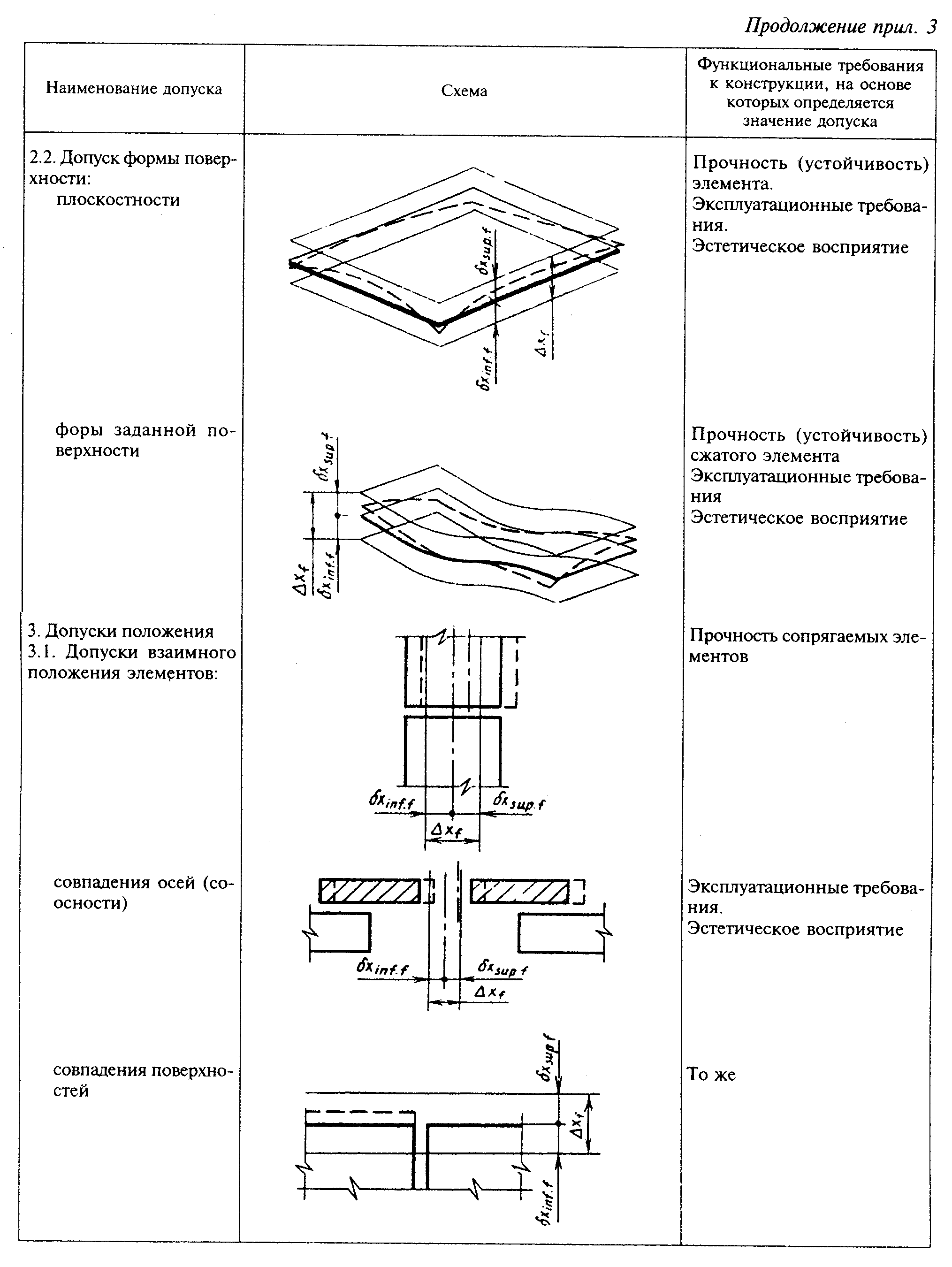 "Номенклатура функциональных допусков" (продолжение)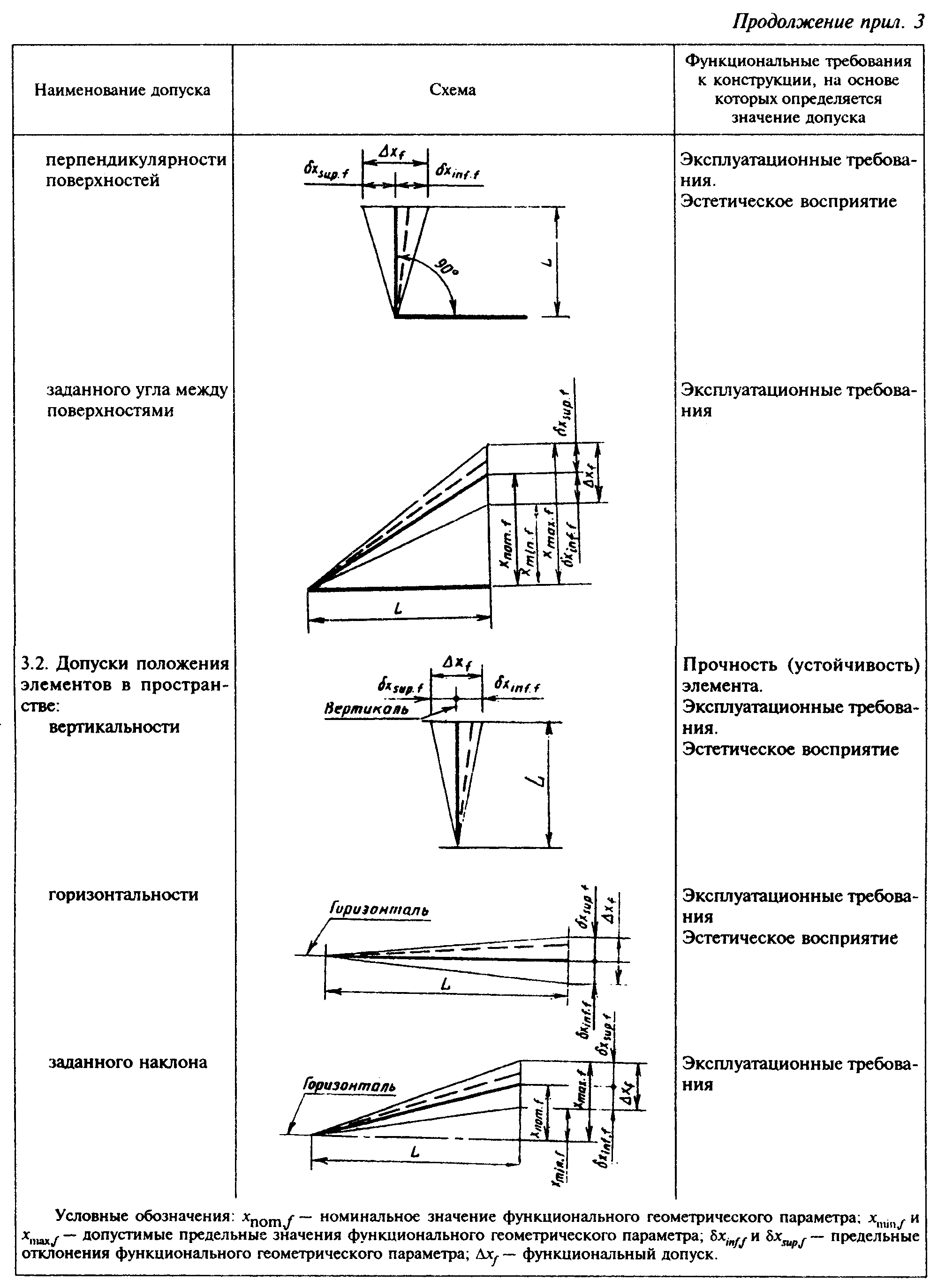 "Номенклатура функциональных допусков" (продолжение)Приложение 4РекомендуемоеЗначения t_min,f, t_max,f для нормального распределения┌───────────────────────────────────────────────┬─────┬─────┬─────┬─────┐│Допускаемая        вероятность        появления│0,13 │0,75 │ 2,0 │ 5,0 ││действительных значений х_i,f ниже х_min,f, или│     │     │     │     ││выше х_max,f, %                                │     │     │     │     │├───────────────────────────────────────────────┼─────┼─────┼─────┼─────┤│t_min,f                                        │ 3,0 │ 2,4 │ 2,1 │ 1,6 ││t_max,f                                        │     │     │     │     │└───────────────────────────────────────────────┴─────┴─────┴─────┴─────┘